APPLICATION FOR MEMBERSHIPI, Mr/Mrs __________________________________________________________________ (Name in Full)I.D. __________________________________hereby apply for membership of the NOMADS GAME FISHING CLUB and agree to abide by the Constitution, Rules, Regulations and Bye-Laws of the CLUB. I hereby indemnify the CLUB and any of its members from any claim whatsoever. I further agree that should my membership of NOMADS be terminated for any reason whatsoever, I will immediately remove the name “NOMADS” and REGISTRATION NUMBER from my boat and equipment. POSTAL ADDRESS ______________________________________________________________________________________________________________________________________ CODE _______________TEL; (H) _________________________ (W) ______________________ FAX. ______________________CELL ___________________________ E-MAIL ______________________________________________PROPOSED BY _______________________________SECONDED BY ____________________________Please complete this Application form and return it to the NOMADS Secretary together with the appropriate fees. Banking Details: 	Standard Bank - Boksburg (011842) Account No: 422037729 Kindly fax deposit slip to 086-648-0923. APPROVED BY THE NOMADS COMMITTEE ON _________________________________ 20____CHAIRMAN ______________________________ SECRETARY____________________________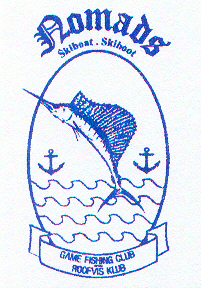 NOMADSGAME FISHING CLUBROOFVISKLUBGAME FISHING CLUBROOFVISKLUBOffice:CR Rynfield – 1501email: nomadsfishing@gmail.comWebsite: www.nomadsfishing.co.zaOffice:CR Rynfield – 1501email: nomadsfishing@gmail.comWebsite: www.nomadsfishing.co.zaPostal:P.O Northmead1511___________________________________________ SIGNATURE OF THE APPLICANT DATE ___________________________________All Applications must be proposed and seconded by fully paid up NOMADS members[Attach / insert photograph here]A RECENT PHOTO (PASSPORT SIZE) IS REQUIRED WITH THIS APPLICATION2022 NOMADS FEES:JOINING FEE R 250.00Latest Fee Structurehttps://www.nomadsfishing.co.za/membership/ANNUAL SUBS(including Affiliation fees & Capitation fees)R 1,300.00TOTALR 1,550.00